16 июня –День солнечного настроенияОперация«На помощь будущему урожаю»Соревнование по собиранию пазлов «Раз картинка, два картинка…»Спортивные игры«Лето-чудная пора!»(Совместно с КДЦ).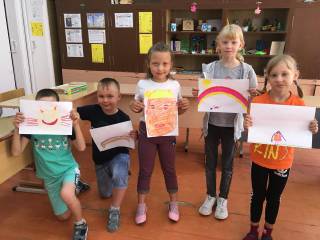 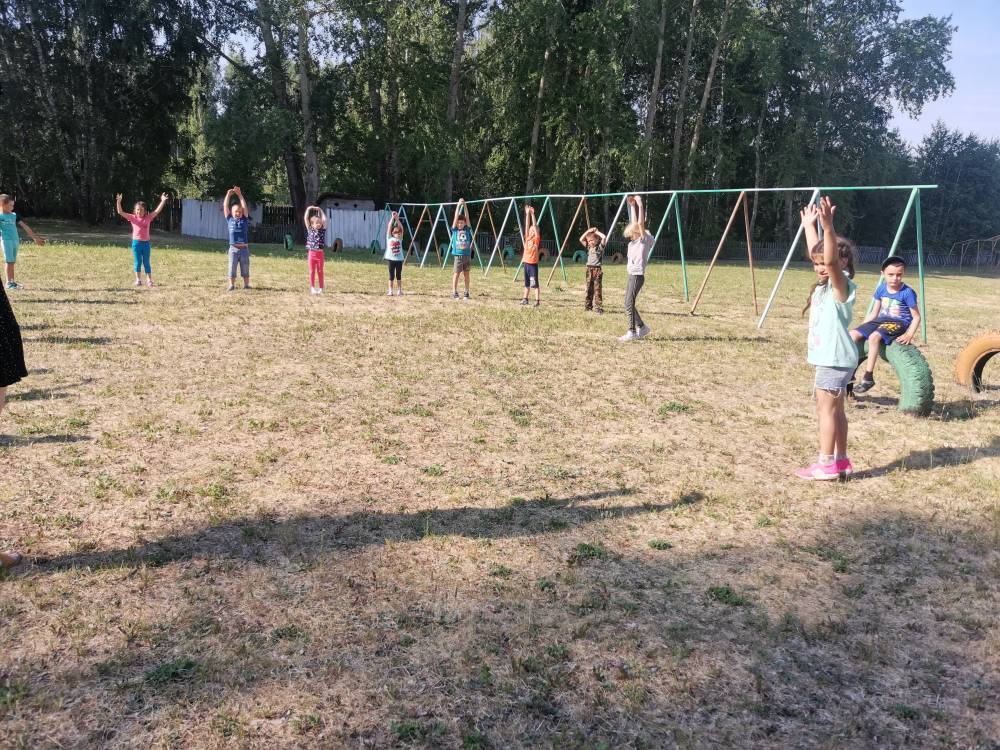 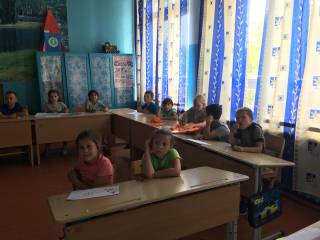 